INDICAÇÃO Nº 789/2015Sugere ao Poder Executivo estudo para ampliação da vazão da boca de lobo ou a construção de outras, na rua Monte Mor esquina com a Mogi Mirim, neste município.Excelentíssimo Senhor Prefeito Municipal,                                   Nos termos do Art. 108 do Regimento Interno desta Casa de Leis, dirijo - me a Vossa Excelência para sugerir que, por intermédio do Setor competente, que seja realizado estudo para ampliação da vazão da boca de lobo ou a construção de outras, na rua Monte Mor esquina com a Mogi Mirim, neste município.Justificativa:                     Moradores mediante o protocolo de número 006125/2015 e reclamação em nosso gabinete, solicitam ao setor competente estudos para manutenção, ampliação da vazão da boca de lobo ou construção de outras para minimizar os problemas enfrentados pelos moradores após as fortes chuvas que ocorrem na cidade e região. Como é sabido, os moradores enfrentam há anos a problemática das enchentes e realmente aguardam um solução definitiva e não paliativa desta administração.                      Plenário “Dr. Tancredo Neves”, em 25 de fevereiro de 2.015.Celso Ávila- vereador - 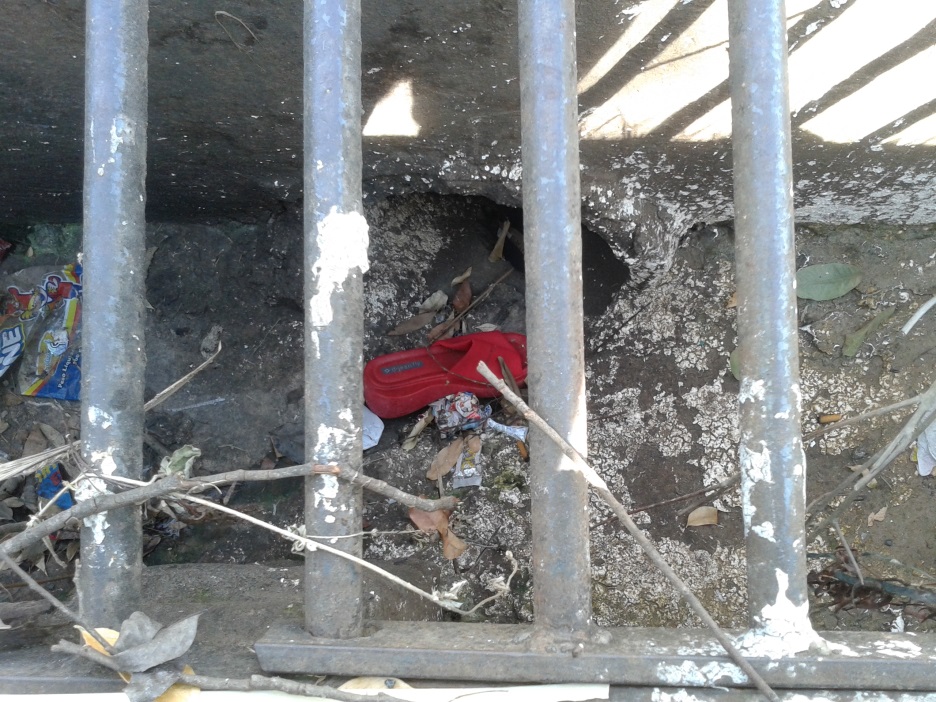 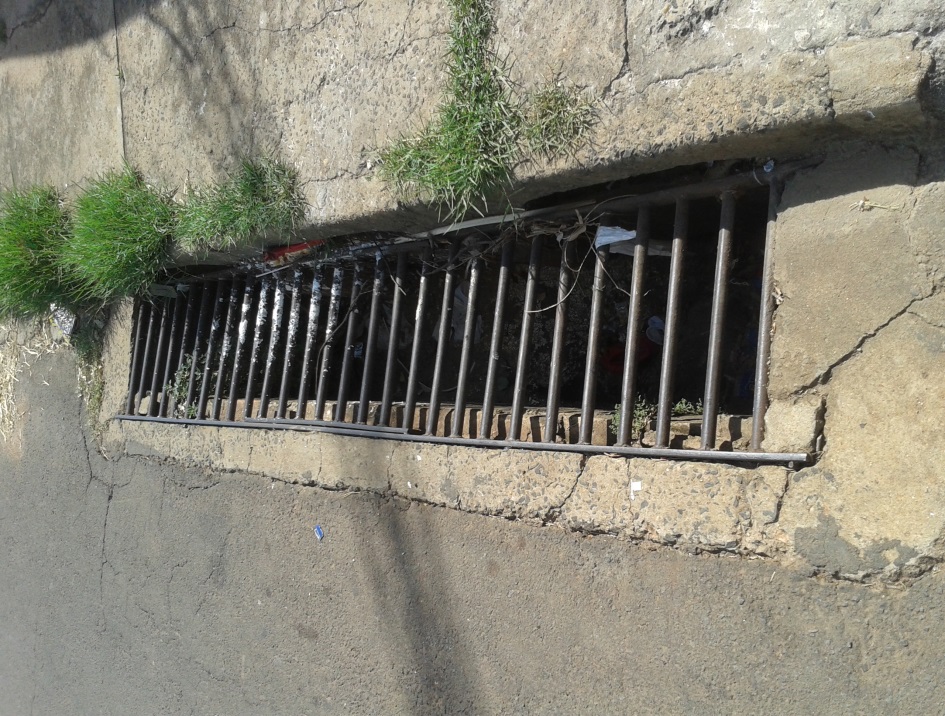 